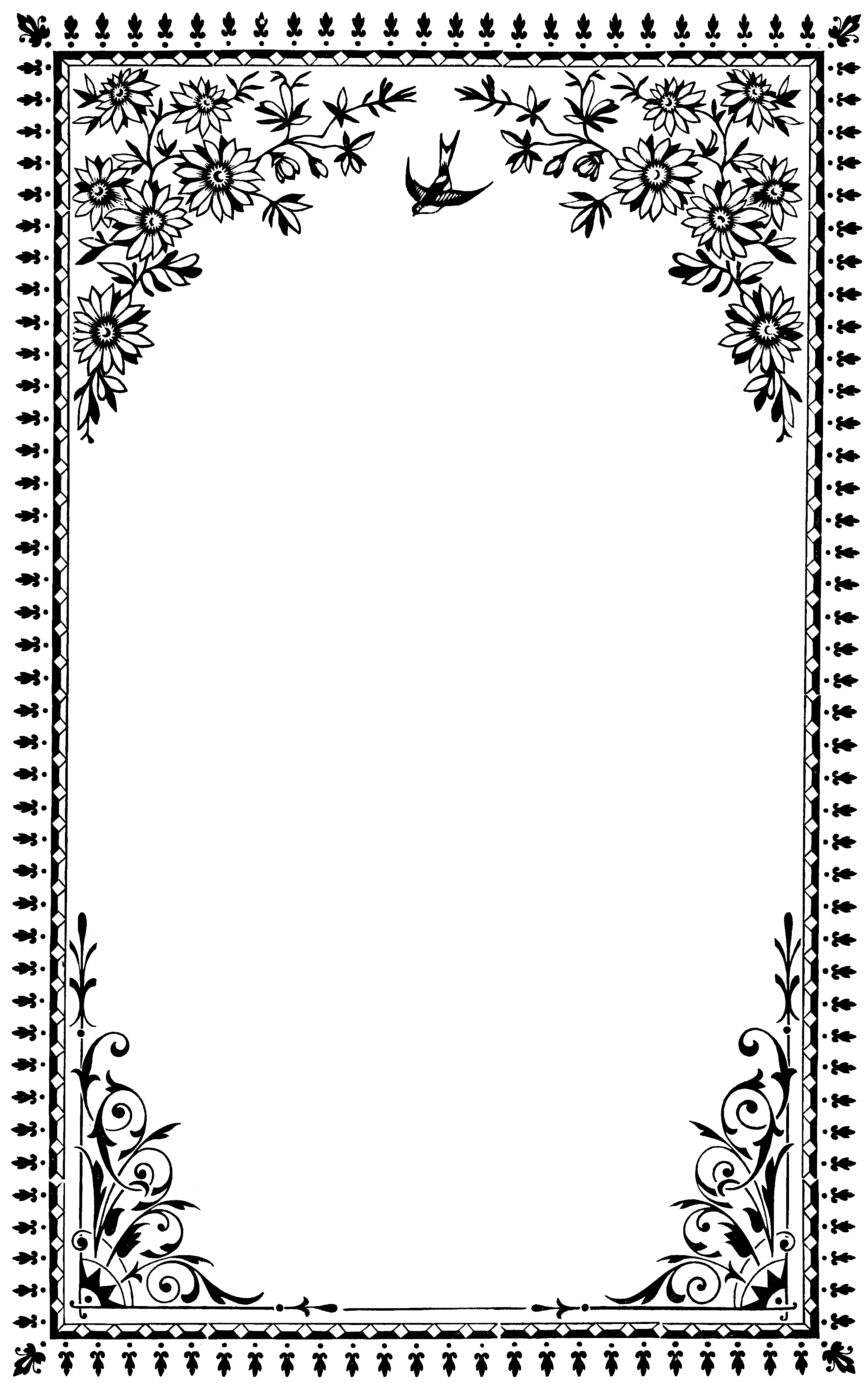 Правила поведения родителейс аутичными детьмиПринимать ребенка таким, какой он есть.Исходить из интересов ребенка.Строго придерживаться определенного режима и ритма жизни ребенка.Соблюдать ежедневные ритуалы (они обеспечивают безопасность ребенка).Научиться улавливать малейшие вербальные и невербальные сигналы ребенка, свидетельствующие о его дискомфорте.Чаще присутствовать в группе или классе, где занимается ребенок.Как можно чаще разговаривать с ребенком.Обеспечить комфортную обстановку для общения и обучения.Терпеливо объяснять ребенку смысл его деятельности, используя четкую наглядную информацию (схемы, карты и т.п.).Избегать переутомления ребенка.Е.К. Лютова, Г.Б. Монина - Шпаргалка для родителей. Психокоррекционная работа с гиперактивными, агрессивными, тревожными и аутичными детьми.